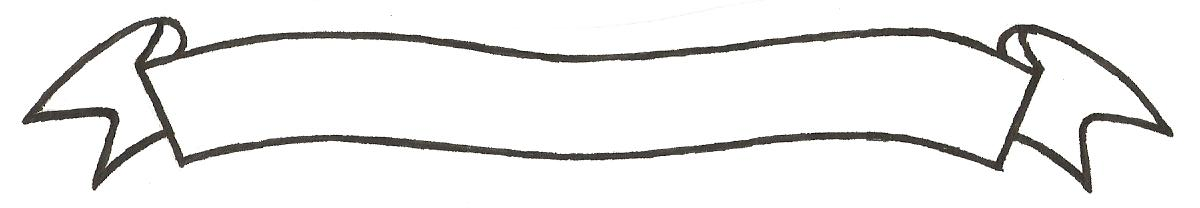 MERU UNIVERSITY OF SCIENCE AND TECHNOLOGYP.O. Box 972-60200 – Meru-Kenya. Tel: 020-2069349, 061-2309217. 064-30320 Cell phone: +254 712524293, +254 789151411 Fax: 064-30321Website: www.mucst.ac.ke  Email: info@mucst.ac.ke    University Examinations 2014/2015FOURTH YEAR, SECOND SEMESTER EXAMINATION FOR THE DEGREE OF BACHELOR OF COMMERCEAND FOURTH YEAR, SECOND SEMESTER EXAMINATION FOR THE DEGREE OF PURCHASING AND SUPPLIES MANAGEMENT HBC 2213/HPS 2408: MANAGEMENT ACCOUNTING DATE: DECEMBER 2014                                                                                            TIME: 2 HOURSINSTRUCTIONS: Answer question one and any other two questions		      All workings must be shownQUESTION ONE (30 MARKS)“Management Accounting systems installation is a serious waste of resources any firm should ignore it”Required:Citing a firm with which you are familiar, discuss the foregoing statement, clearly advising the management on the best position to take						(6 marks)Discuss the arguments for and against use of budgetary control systems as enumerated in management accounting								(4 marks)Standard costing provides a yardstick against which actual costs are compared.  How are standards developed in standard costing						(4 marks)A company has the following demand and cost functions: p=200-4q where p is price per unit in sh. and q is quantity demanded in thousands of unitsc=2q2+20q=1000 where c is total cost in shillings thousands and q is as above.Required:Calculate output in units that will maximize total profit and the corresponding unit selling prices total profit and total sales revenue.					(3 marks)Calculate the output in units that will maximize total revenue, the corresponding unit selling price, total loss and total sales revenue.					(3 marks)A company is considering the launch of a new product “Wye”.  An analysis of the expected demand for the product reveals that customers response may either be excellent, good average or adverse.  Annual variable production costs are dependent on the costomer response as shown below:Customer response			Variable productionExcellent				700Good					400Average				300Adverse				200Fixed costs amount to sh 400,000 per annum while variable cost to sales ratio is expected to be 40%.Required:Profit or loss under each of the expected customers responses		(4 marks)Level of sales in value at which the company would realize a profit of sh. 500,000	(4 marks)Differentiate between financial measures and non-financial measures of performance evaluation											(2 marks) QUESTION TWO (20 MARKS)Summarise a sequence that can be used in the compilation of the annual budget in a manufacturing company								(6 marks)A beauty chemical industry intends to step up marketing activities for its products.  The company wishes to hire additional salesmen to undertake this exercise.  The marketing manager feels that there is a correlation between the monthly sale volume attained by the salesmen and their Emotional Quotients (E.Q).  The following data was obtained from previous records:E.Q				40	53	65	70	72	76	80	83	88Monthly sales (sh. 000)		100	180	250	320	400	450	490	520	620Required:Derive a formular that defines the relation between monthly sales and the salesman’s emotional quotient							(4 marks)If the salesman had an E.Q of 60, how much sales would he be expected to make per month?									(3 marks)If the salesman is expected to make a minimum monthly sales of sh. 700,000 what would be his emotional quotient?							(3 marks)Explain the assumptions and the limitations of the technique that you have just used above (4 marks)QUESTION THREE (20 MARKS)Discuss the relevance of management accounting in the following functions of management.Motivation								(2 marks)Communication								(2 marks)Decision making 							(2 marks)Jani masses ltd owns a fleet of eighteen buses.  Each bus has a carrying capacity of 29 passengers.  the company operates for 6 days a week and 52 weeks a year.  Further, the company serves two routes, Eastern and Western, with nine buses on each route.  Each bus on the Eastern and Western routes makes ten and thirteen trips per day respectively.  Over the last 52 weeks, the management of the company has collected the following data for the purpose of analysing the performance of the buses.Per trip details					RouteEastern		Western	Average number of passengers				15		12	Average fair paid per passenger (sh)			30		40	Distance covered (km)					15		20Operating costs incurred during the period:Driver’s wages 		sh. 500 per bus working dayConductor’s wages		sh. 300 per bus per working dayFuel and maintenance	sh. 8 per kmApportioned fixed costs	sh. 52000 per route for the periodVehicle insurance		sh. 61000 per bus for the periodRequiredFor the 52-weeks period, calculate:Total operating cost per bus on each route				(6 marks)Operating cost per kilometre on each route				(4 marks)Profit per kilometre on each route					(4 marks)QUESTION FOUR (20 MARKS)Discuss five limitations of cost volume profit (C.V.P) analysis 			(5 marks)Bahati and Gloria are in a partnership business dealing in the manufacture of a slimming substance branded “Kitanzi”.  The following data relate to the product:Standard mix is as follows:Material	Percentage of input	Standard cost per Kg (sh)A		30			120B		50			295C		20			115	   2.  	The standard process loss is 20% of input weight.  During the quarter ended 30th June 2014, 2450kg   of “Kitanzi” were produced from the following inputs:Material	Input (kg)	Price per kgA		30		120B		50		295C		20		115Required:Material price variance							(3 marks)Material usage variance							(3 marks)Material cost variance							(3 marks)Material mix variance							(3 marks)Material yield variance							(3 marks)QUESTION FIVE (20 MARKS)Discuss why the break-even point changes when there is a change in the sales mix	(2 marks)Highlight the usefulness of break-even analysis to the management of a firm		(4 marks)Rangi ltd, a paint manufacturer, produces two types of paint namely “Gloss’ and Shine”.  The following information relates to the company ‘s projections for the year ending 31st December 2013;Product Gloss							Product Shine			sh.								sh.Sales (50,000 litres)	150					Sales (40,000 litres)	150Fixed cost		(30)					Fixed cost		(84)Variable cost		(90)					Variable cost		(45)Operating profit		30					Operating profit		21Required:Compute the break-even point of gloss in unites and break-even point of shine in shillings	(4 marks)Given that customers purchase composite units of six for gloss and four for shine, calculate the composite contribution margin ratio							(3 marks)Given that customers purchase composite units of six for gloss and four for shine, determine the break-even point in units for both types of paints					(3 marks)Given that a composite unit comprises one litre of gloss and one litre of shine, calculate the composite contribution margin ratio.							(2 marks)Determine the break-even sales in shillings, assuming that gloss and shine become one-to –one complements and that there is no change in the company’s costs structure.		(2 marks)